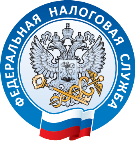 Проверить подлинность кассового чека можно через мобильное приложение.Разработанное налоговой службой приложение позволяет покупателю обезопасить себя от недобросовестных продавцов. «Проверка чеков» работает посредством считывания камерой телефона QR–кода с кассового чека. При наличии неточностей, например, расхождений в проверяемом чеке с информацией в базе данных налоговой службы, или отсутствием информации о произведенном расчете, приложение обозначит чек как некорректный и предложит отправить отчет об ошибке в ФНС.Отсканированный чек можно загрузить в телефон или оставить храниться в приложении. Скачать приложение можно через App Store или Google Play.При первом входе программа попросит создать визитную карточку пользователя, в которой необходимо оставить свой номер телефона или электронную почту.  Приложение сформирует пользователю QR-код телефонного номера и/или адреса электронной почты. Совершая покупки, пользователь приложения может представить QR-код из своей визитной карточки кассиру, а тот, в свою очередь, отсканировав QR-код, вышлет чек на электронный ящик или телефон. Такой способ взаимодействия позволяет не раскрывать своих персональных данных, т.к. покупателю не придется озвучивать на кассе свои имя, фамилию и другие сведения.При необходимости представления чека в магазин, например в случае замены или ремонта товара, электронную версию чека, хранящуюся в приложении, можно распечатать. Единый телефон контакт-центра: 8-800-222-222-2. Звонок бесплатный.